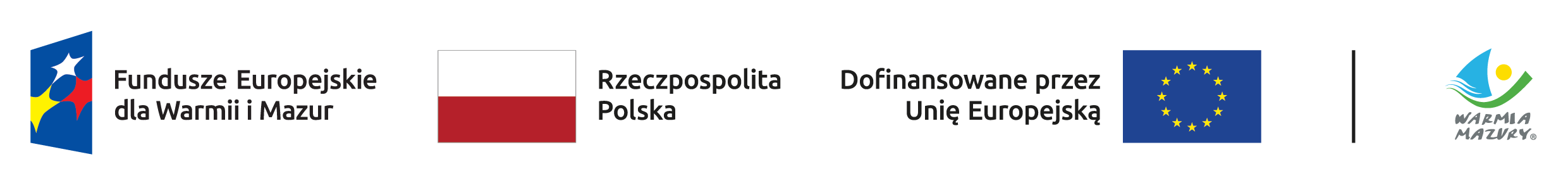 Załącznik nr 1								 do ogłoszenia o otwartym naborze Partnera do wspólnej realizacji projektuFORMULARZ OFERTOWY do projektu Partnerskiego pn.: „Włączeni w edukację – rozwijanie i wskazywanie mocnych stron uczniów”KRYTERIA FORMALNE – dokumenty, deklaracje, oświadczenia	1. Deklaruję i oświadczam gotowość do współpracy z Liderem, na etapie składania wniosku, a także w trakcie realizacji projektu pn.: „Włączeni w edukację – rozwijanie i wskazywanie mocnych stron uczniów”.2. Deklaruję i oświadczam gotowości podpisania listu intencyjnego, którego wzór stanowi załącznik do ogłoszenia oraz po uzyskaniu informacji o uzyskaniu dofinansowania zawarcia umowy Partnerskiej, zawierającej w szczególności uregulowania, o których mowa w art. 39 ust. 9 ustawy z dnia 28 kwietnia 2022 r. o zasadach realizacji zadań finansowanych ze środków europejskich w perspektywie finansowej 2021-2027.3. Oświadczam, że zapoznałem się ze szczegółowym opisem konkursu, w tym w szczególności regulaminem konkursu znajdującym się pod adresem: https://funduszeeuropejskie.warmia.mazury.pl/nabory/96oraz wzorem listu intencyjnego dotyczącego Partnerstwa i podstawowymi zasadami współpracy stron.4. Niniejszym oświadczam, że wobec podmiotu który/ą reprezentuję nie zachodzą przesłanki określone w:a) art. 207 ust. 4 ustawy z dnia 27 sierpnia 2009 r. o finansach publicznych,b) art. 12 ust. 1 pkt 1 ustawy z dnia 15 czerwca 2012 r. o skutkach powierzania wykonywania pracy cudzoziemcom przebywającym wbrew przepisom na terytorium Rzeczypospolitej Polskiej, c) art. 9 ust. 1 pkt 2a ustawy z dnia 28 października 2002 r. o odpowiedzialności podmiotów zbiorowych za czyny zabronione pod groźbą kary.5. Niniejszym oświadczam, że podmiot który/ą reprezentuję nie podlega wykluczeniu z otrzymania wsparcia, wynikającemu z nałożonych sankcji w związku z agresją Federacji Rosyjskiej na Ukrainę tj.:a) nie jest osobą lub podmiotem, względem którego stosowane są środki sankcyjne, b) nie jest związany z osobami lub podmiotami, względem których stosowane są środki sankcyjne.6. Niniejszym oświadczam, że podmiot który/ą reprezentuję spełnia wymogi zawarte 
w regulaminie wyboru projektów nr FEWM.06.03-IZ.00-001/24 ogłoszonym w dniu 21 marca 2024 r.7. Niniejszym oświadczam, że podmiot który/ą reprezentuję przestrzega przepisów antydyskryminacyjnych, o których mowa w art. 9 ust. 3 Rozporządzenia PE i Rady nr 2021/1060;8. Niniejszym oświadczam, że z podmiotem który/ą reprezentuję w okresie trzech lat poprzedzających datę złożenia wniosku o dofinansowanie projektu żadna z instytucji udzielających wsparcia nie rozwiązała z własnej inicjatywy umowy o dofinansowanie projektu realizowanego ze środków Unii Europejskiej w latach 2014 – 2024 z przyczyn leżących po stronie reprezentowanego przeze mnie podmiotu.9. Oświadczam, że wyrażam zgodę na upublicznienie przez Lidera informacji o wyborze na Partnera w projekcie pn.: „Włączeni w edukację – rozwijanie i wskazywanie mocnych stron uczniów”.……………………….., dnia ……………….…				.……………….……………………..….……………miejscowość							pieczęć i podpis osoby reprezentującej kandydata na PartneraKRYTERIA MERYTORYCZNEOświadczenie Świadomy/a odpowiedzialności za składanie oświadczeń niezgodnych z prawdą oświadczam, że podane wyżej informacje są zgodne ze stanem faktycznym.……………………….., dnia ……………….…				.……………….……………………..….……………miejscowość							pieczęć i podpis osoby reprezentującej kandydata na PartneraPouczenieW wypadku, gdy żądane we wniosku informacje nie zmieściły się w odpowiednich rubrykach, ciąg dalszy zamieszcza się na kolejnych, ponumerowanych kartach formatu A4, ze wskazaniem uzupełnianej rubryki.  Pod dodaną do wniosku treścią należy złożyć podpis.KLAUZULA RODOZgodnie z treścią art. 13 i 14 Rozporządzenia Parlamentu Europejskiego i Rady (UE) 2016/679 z 27.04.2016 r. w sprawie ochrony osób fizycznych w związku z przetwarzaniem danych osobowych i w sprawie swobodnego przepływu takich danych oraz uchylenia dyrektywy 95/46/WE (ogólne rozporządzenie 
o ochronie danych) dalej RODO, informuje, iż:Administratorem Pana/Pani danych osobowych, przetwarzanych jest Gmina Miejska Ostróda, zwana dalej „Administratorem”. Wyjaśnień w sprawach dotyczących przetwarzania danych osobowych udziela Jacek Pietrzyk - Inspektor Ochrony Danych, z którym można skontaktować się pod adresem e-mail: iodo@um.ostroda.pl, 
tel. 89 642 94 30Administrator przetwarza Pana/Pani dane osobowe w celu: przeprowadzenia otwartego naboru Partnera do wspólnej realizacji projektu pt. „Włączeni 
w edukację – rozwijanie i wskazywanie mocnych stron uczniów” zwanego dalej Projektem finansowanego w ramach programu Fundusze Europejskie dla Warmii i Mazur 2021-2027, Priorytet 6 Edukacja i kompetencje EFS+, Działanie 6.3 Edukacja ogólnokształcąca, 
Cel szczegółowy f: Wspieranie równego dostępu do dobrej jakości, włączającego kształcenia 
i szkolenia oraz możliwości ich ukończenia, w szczególności w odniesieniu do grup 
w niekorzystnej sytuacji, od wczesnej edukacji i opieki nad dzieckiem przez ogólne i zawodowe kształcenie i uczenie się dorosłych, w tym ułatwianie mobilności edukacyjnej dla wszystkich 
i dostępności dla osób z niepełnosprawnościami, w tym  ogłoszenia wyników naboru na stronie internetowej Urzędu Miejskiego w Ostródzie(na podstawie art. 6 ust. 1 lit. c, e RODO 
w zw. z ustawą z dnia 28 kwietnia 2022 r. o zasadach realizacji zadań finansowanych 
ze środków europejskich w perspektywie finansowej 2021-2027 (t.j. Dz. U. z 2022 r. 
poz. 1079, ze zm.) oraz innymi przepisami szczególnymi; wypełnienia innych obowiązków ciążących na administratorze, np. związanych z archiwizacją dokumentacji, kontrolnych – na podstawie art. 6 ust. 1 lit. c RODO. Ponadto dane osób reprezentujących Partnera, będą przetwarzane na podstawie obowiązku prawnego, o którym mowa w art. 6 ust. 1 lit. c RODO wynikającego z  przepisów prawa określających umocowanie do reprezentowania – w zakresie ważności umów i właściwej reprezentacji stron w celu zawarcia oraz należytej realizacji umowy (listu intencyjnego). Podane tych danych jest warunkiem wzięcia udziału w postępowaniu,  ważności podejmowanych czynności, a w przypadku wyboru – ważnego zawarcia i realizacji umowy. Dane osób wskazanych przez Partnera, jako osoby do kontaktu/realizacji/zawarcia umowy/złożenia oferty (imię i nazwisko, służbowe dane kontaktowe, miejsce pracy, kwalifikacje, doświadczenie) będą przetwarzane w prawnie uzasadnionym interesie, o którym mowa w art. 6 ust. 1 lit. f RODO, w celu wyboru Partnera, przeprowadzenia naboru, a w przypadku wybrania oferty – w celu zawarcia oraz należytej realizacji umowy (art. 6 ust. 1 lit. b RODO). Dane osobowe Administrator danych pozyskał od Partnera, który wskazał Pana/Panią jako osobę upoważnioną do reprezentowania / kontaktu / złożenia oferty czy ewentualnego zawarcia / realizacji  umowy. Odbiorcami Pana/Pani danych osobowych mogą być:Organy władzy publicznej oraz podmioty wykonujące zadania publiczne lub działające na zlecenie organów władzy publicznej, w zakresie i w celach, które wynikają z przepisów powszechnie obowiązującego prawa;Inne podmioty uprawnione na podstawie przepisów prawa, Podmioty świadczące usługi na rzecz administratora – np. dostawcy/serwisanci oprogramowania IT, firmy dostarczające hosting (np. w związku z publikacją wyników naboru na stronie www Urzędu). Pana/Pani dane osobowe nie będą poddawane profilowaniu. Pana/Pani dane osobowe nie będą przekazywane do państwa trzeciego lub organizacji międzynarodowej.W odniesieniu do Pana/Pani danych osobowych decyzje nie będą podejmowane w sposób zautomatyzowany, stosowanie do art. 22 RODO.Pana/Pani dane osobowe będą przechowywane będą przez okres konieczny do realizacji celu wskazanego w pkt 3) – wyłonienia Partnera, a następnie przez okres zgodny z przepisami archiwalnymi.  Dane wybranego Partnera – będą przetwarzane przez okres trwania Projektu, a następnie przez okres zgodny z przepisami archiwalnymi. Posiada Pan/Pani:na podstawie art. 15 RODO prawo dostępu do danych osobowych Pana/Pani dotyczących,na podstawie art. 16 RODO prawo do sprostowania lub uzupełnienia Pana/Pani danych osobowych, na podstawie art. 18 RODO prawo żądania od administratora ograniczenia przetwarzania danych osobowych,prawo do usunięcia danych – przysługuje w ramach przesłanek i na warunkach określonych w art. 17 RODO, t j.  nie jest możliwe usunięcie danych osobowych niezbędnych, w szczególności do:wypełnienia obowiązku prawnego, jeżeli nie minął obowiązkowy okres ich przechowywania,wykonania zadania realizowanego w interesie publicznym lub w ramach sprawowania władzy publicznej powierzonej administratorowi;celów archiwalnych w interesie publicznym.prawo do przenoszenia danych osobowych – przysługuje w ramach przesłanek i na warunkach określonych w art. 20 RODO (w ramach niniejszego działania – w zakresie danych, które 
są przetwarzane na podstawie zgody); prawo wniesienia sprzeciwu wobec przetwarzania – przysługuje w ramach przesłanek i na warunkach określonych w art. 21 RODO,prawo do wniesienia skargi do Prezesa Urzędu Ochrony Danych Osobowych, gdy uzna Pan/Pani, że przetwarzanie danych osobowych Pana/Pani dotyczących narusza przepisy RODO. Podanie danych jest dobrowolne, ale konieczne do realizacji celu przetwarzania danych osobowych, o którym mowa powyżej. Niepodanie danych oznacza brak możliwości udziału w procedurze otwartego naboru Partnera do wspólnej realizacji projektu. Pełna nazwa podmiotu Określenie formy prawnej podmiotu NIP/REGONNumer KRS lub innego właściwego rejestru (w przypadku braku wskazać nie dotyczy)Adres siedziby podmiotu Adres e-mailTelefon kontaktowyOsoba uprawniona do reprezentacji podmiotu Osoba do kontaktuDane kontaktowe osoby do kontaktu(e-mail, telefon)Liczba przyznanych punktów1.Zgodność działania kandydata na Partnera z celami Partnerstwa/projektu
(od 0 do 20 pkt)W niniejszym punkcie należy zamieścić opis dotychczasowej działalności kandydata na Partnera uwzględniający jego największe osiągnięcia, zwłaszcza w zakresie realizacji projektów z obszaru: wspierania rozwijania kompetencji kluczowych, umiejętności podstawowych i przekrojowych wynikających z indywidualnych potrzeb uczniów ze szczególnym uwzględnieniem uczniów o specjalnych potrzebach edukacyjnych; zajęć z zakresu kształtowania postaw antydyskryminacyjnych wśród uczniów, kadry dydaktycznej i rodziców; kompetencji zawodowych nauczycieli. 2.Zakres wkładu w realizację celów Partnerstwa, w szczególności poprzez zagwarantowanie odpowiednich zasobów ludzkich lub zasobów organizacyjnych lub technicznych 
(od 0 do 10 pkt)W niniejszym punkcie należy zamieścić wykaz osób określonych w pkt IV ppkt.2 ogłoszenia, którymi dysponuje kandydat na Partnera wraz z informacjami na temat ich liczby, kwalifikacji zawodowych, doświadczenia, wykształcenia oraz wskazaniem czynności jakie mogą realizować w projekcie.3.Doświadczenie przy realizacji projektów o podobnym charakterze lub charakterze szkoleniowym, edukacyjnym (od 0 do 10 pkt).W opisie należy odwołać się i udokumentować wymagania określone w pkt IV, ppkt 1.1.1 – 1.1.4 ogłoszenia. Dokumenty potwierdzające realizację zamówień/prac/projektów należy dołączyć do niniejszego formularza w formie kopii potwierdzonych za zgodność z oryginałem przez osobę uprawnioną do reprezentacji kandydata na Partnera.4.Koncepcja realizacji projektu (od 0 do 30 pkt)W niniejszym punkcie należy zamieścić opis działań planowanych do realizacji w projekcie w ramach Partnerstwa z Liderem z uwzględnieniem ich kompleksowości, adekwatności i spójności wraz z uzasadnieniem oraz podaniem szacunkowych kosztów. Dopuszcza się przedłożenie budżetu planowanych do realizacji zadań projektowych w formie załącznika podpisanego przez osobę uprawnioną do reprezentacji kandydata na Partnera. 